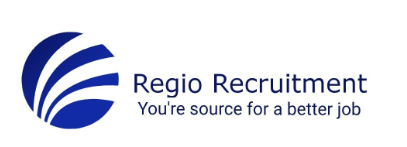 VACATURE VRACHTWAGENCHAUFFEUR Vlaardingen/Rotterdam     			parttime/fulltime				salaris marktconform	Vind jij het leuk om onderweg te zijn en afwisseling te hebben in je baan? Stop dan met zoeken. Wij hebben dé perfecte baan voor jou!Waar ga je aan de slag?
Onze opdrachtgever is een grote speler in sloopwerken. Het bedrijft wordt gekenmerkt door hun betrokkenheid en collegialiteit. Daarnaast hebben ze een goed inwerktraject waardoor je helemaal klaar gestoomd wordt om erna alleen de weg op te gaan. Ter uitbreiding van hun werk zijn ze opzoek naar een enthousiaste vrachtwagenchauffeur. Je start je dag op met een lekker kopje koffie. Vervolgens neem je de planning door, waarna je op weg gaat om containers met puin op te halen. Deze containers koppel je weer af op locatie waar het puin verzameld wordt. Samen met jouw collega’s zorg je ervoor dat de klus geklaard wordt. Je werkt van maandag tot en met vrijdag van 7.00 uur tot 16.00 uur. Soms kan het voorkomen dat je iets later klaar bent of dat je meehelpt met sloopwerkzaamheden. Hierdoor is jouw werk zeer veelzijdig en afwisselend. 
Wat ga je doen?Containers ophalen bij verschillende sloopprojectenContainers aankoppelen en afkoppelenBijspringen wanneer dit nodig is met sloopwerkenWat wij vragenCE rijbewijsCode 95Goede communicatieve vaardigheden en een dienstverlenende instellingBezit van (basis) VCASolliciteren?
Ben jij na het lezen van deze vacature enthousiast geworden? Dan komen wij graag met jou in contact. Reageer nu en dan kan jij deze week nog aan de slag!

info@regio-recruitment.nl		|	010-			|	06-38992507